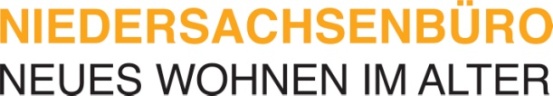 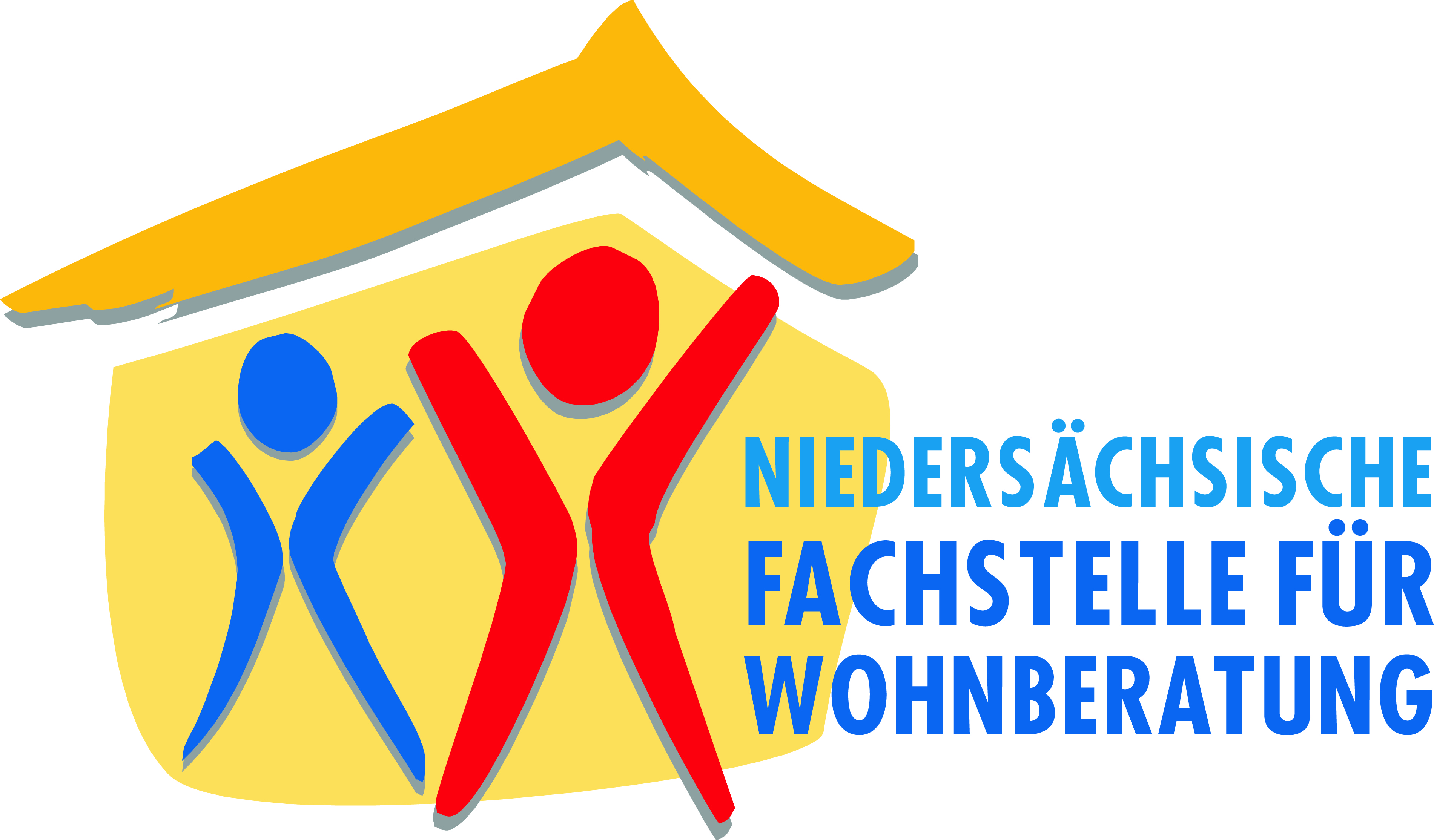 Checkliste Wohnungsanpassung - ProtokollanlageDie nachfolgenden Empfehlungen zeigen Veränderungsbedarf in Ihrer Wohnung/in Ihrem Haus bezüglich Sicherheit und Komfort auf. Es sind lediglich Empfehlungen. Die tatsächliche Realisierbarkeit ist durch entsprechende Fachfirmen prüfen zu lassen. Datum: ____________   Anfrage durch _______________________________________   
Wohnberaterin/Wohnberater_______________________________________________Kontaktdaten für Rückfragen _______________________________________________Anmerkungen________________________________________________________________________________________________________________________________________________________________________________________________________________________________________________________________________________________________________________________________________________________________________HauseingangStufen und/oder Schwellen entfernenHaltegriff anbringenHandlauf/ Handläufe anbringenRampe anbringenTreppenlift anbringenHaustür überdachenBeleuchtung verbessern, evtl. Bewegungsmelder für BeleuchtungGut sichtbare Hausnummer/Namensschild anbringenAnmerkungen Hausflur und TreppenhausHausflur und TreppenhausPlatz schaffen/Bewegungsflächen vergrößernBeleuchtung verbessernHaltegriff anbringenHandläufe anbringen bzw. zweiten Handlauf anbringenTreppenliftFür trittsicheren Boden sorgen, Stolperquellen entfernen(Erste und letzte) Treppenstufe(n) markierenPlatz schaffen/Bewegungsflächen vergrößernBeleuchtung verbessernHaltegriff anbringenHandläufe anbringen bzw. zweiten Handlauf anbringenTreppenliftFür trittsicheren Boden sorgen, Stolperquellen entfernen(Erste und letzte) Treppenstufe(n) markierenAnmerkungenAnmerkungenWohnungsflurWohnungsflurPlatz schaffen: Möbel/Gegenstände wegräumenGarderobe erreichbar machen Sitzmöglichkeit zum An- u. Ausziehen schaffen Beleuchtung verbessernSchwellen/Stolperquellen entfernenPlatz schaffen: Möbel/Gegenstände wegräumenGarderobe erreichbar machen Sitzmöglichkeit zum An- u. Ausziehen schaffen Beleuchtung verbessernSchwellen/Stolperquellen entfernenAnmerkungen und EmpfehlungenAnmerkungen und EmpfehlungenWohnzimmerWohnzimmerSchwellen und Stolperfallen entfernenSitzmöbel erhöhenPlatz schaffenBeleuchtung verbessern (Leselicht/Deckenbeleuchtung)2. Telefon anbringenSchwellen und Stolperfallen entfernenSitzmöbel erhöhenPlatz schaffenBeleuchtung verbessern (Leselicht/Deckenbeleuchtung)2. Telefon anbringenAnmerkungen und EmpfehlungenAnmerkungen und EmpfehlungenKücheKücheAnpassung der Arbeitsflächenhöhe/Oberschränke absenkenErhöhung der ElektrogeräteSitzmöglichkeit schaffen/Stehsitz/RollsitzBeleuchtung verbessernAufbewahrungsboxen für Einlegeböden anschaffen/Schubladen nachrüstenAnschaffung einer Einhebe- bzw . ThermostatarmaturAnpassung der Arbeitsflächenhöhe/Oberschränke absenkenErhöhung der ElektrogeräteSitzmöglichkeit schaffen/Stehsitz/RollsitzBeleuchtung verbessernAufbewahrungsboxen für Einlegeböden anschaffen/Schubladen nachrüstenAnschaffung einer Einhebe- bzw . ThermostatarmaturAnmerkungen und EmpfehlungenAnmerkungen und EmpfehlungenBad und WCTürverbreiterung/Türanschlag ändern (von außen zu öffnen(von außen entriegeln)Für rutschfesten Bodenbelag sorgen, auch in Dusche und BadewanneStolperquellen entfernenBodengleiche DuscheDuschhocker/DuschklappsitzBadewannenbrett/Badewannensitz, BadewannenliftToilettensitzerhöhung/höhere ToiletteHaltegriffe anbringen (Dusche, Wanne, WC)Waschbeckenhöhe anpassen/Neues WaschbeckenSpiegelhöhe anpassenErreichbare Ablagemöglichkeiten schaffenPlatz schaffenEinhebel bzw. ThermostatarmaturAnmerkungen SchlafzimmerSchlafzimmerBetthöhe anpassenSitzmöglichkeit zum An- und Ausziehen schaffenAbstützmöglichkeiten für das Aufstehen oder Hinlegen schaffenLichtschalter am Bett/Bewegungsmelder/NachtlichtTelefon/Notruf am BettSchrank/Kommode nachrüsten (erreichbar machen)Stolperquellen beseitigenBetthöhe anpassenSitzmöglichkeit zum An- und Ausziehen schaffenAbstützmöglichkeiten für das Aufstehen oder Hinlegen schaffenLichtschalter am Bett/Bewegungsmelder/NachtlichtTelefon/Notruf am BettSchrank/Kommode nachrüsten (erreichbar machen)Stolperquellen beseitigenAnmerkungen und EmpfehlungenAnmerkungen und EmpfehlungenBalkon, Terrasse, GartenBalkon, Terrasse, GartenBalkonschwelle entfernenHaltegriffe anbringenRampe anbringenSchutz gegen Sonne und Regen anbringenBodenbelag rutschfest und sicher machenStandfeste und bequeme Gartenmöbel anschaffenBalkonschwelle entfernenHaltegriffe anbringenRampe anbringenSchutz gegen Sonne und Regen anbringenBodenbelag rutschfest und sicher machenStandfeste und bequeme Gartenmöbel anschaffenAnmerkungen und EmpfehlungenAnmerkungen und EmpfehlungenAllgemeinHausnotruf/seniorengerechtes Telefon anschaffenKlingelverstärker (Haustür oder Telefon) installierenSteckdosen/Lichtschalter in Griffhöhe verlegenFernbedienbare Heizkörperventile anschaffenVerlängerungsgriffe zum Öffnen der Fenster anschaffenFür den Rest der WohnungStolpergefahren/Schwellen beseitigenBewegungsflächen schaffenTüren verbreiternHandläufe, Griffe, Abstützmöglichkeiten schaffenAnmerkungen 